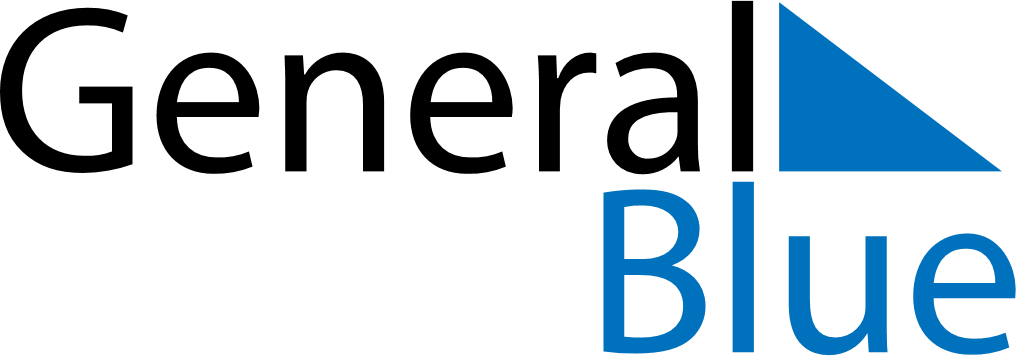 Weekly CalendarJune 12, 2022 - June 18, 2022Weekly CalendarJune 12, 2022 - June 18, 2022AMPMSundayJun 12MondayJun 13TuesdayJun 14WednesdayJun 15ThursdayJun 16FridayJun 17SaturdayJun 18